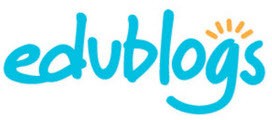 あなたのEDUBLOGのサウに当たってこの割り当ては DL 10 で実行するように設計されています。ブログは、公に学習を共有する重要な部分です。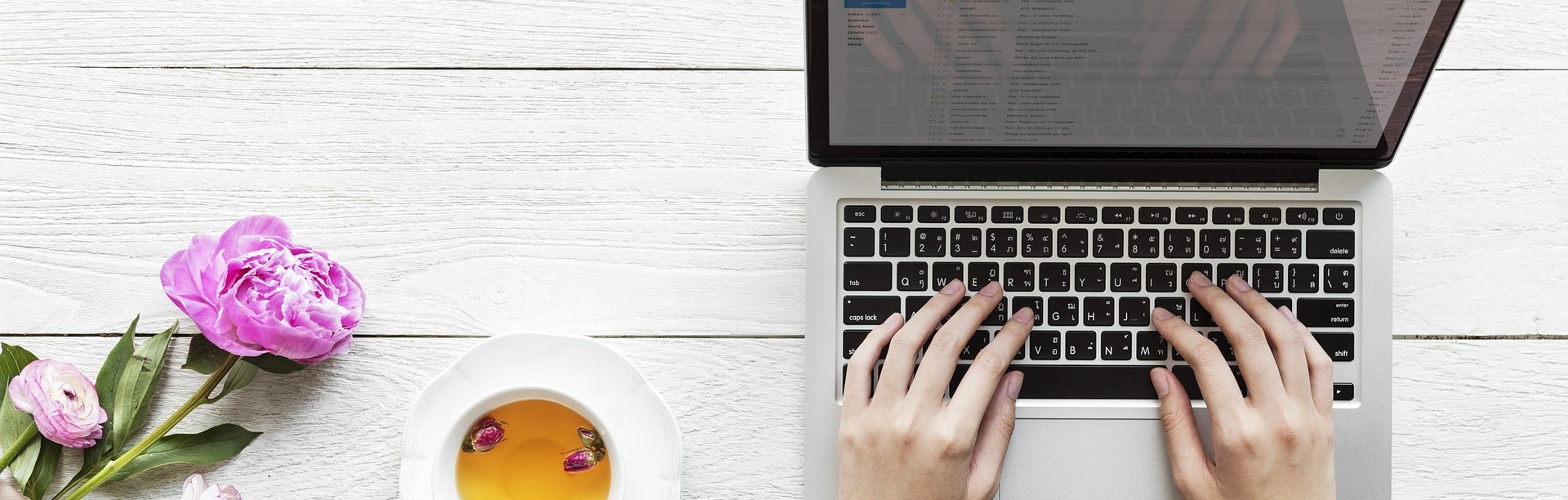 ステップ 1 Edublog アカウントへのアクセスの指示に従ってアカウントにアクセス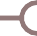 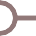 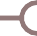 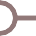 ステップ 2 の設定テーマを平面に残し、ステップ 3 に進むことができます。または別のテーマを選択して、タイトル変更のテーマをカスタマイズできます。メニューが表示されていることを確認してくださいstep 3 | your first page[自己紹介]ページで自己紹介をしてください。あなたが快適に共有感じるものだけを共有し、すべての情報はあなたに識別できないはずです。1     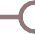 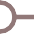 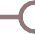 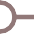 ステップ 4 最初のブログ投稿次のブログ投稿を 1 つ作成します (合計 3 件のブログ投稿)。YouTube インパクトイメージあなたに何かを意味する引用/ミーハイ、ナグラ、ベールnte 201 9評価次の場合		は、次のようになります。	このタスクでは、新しいブログにオリジナルコンテンツを作成します!応募締切:2019年10月18日自尊心(次のページ)を行い、本社のデジタル学習10バスケットに提出してください。新しいメッセージを割り当てとしてマーク1私たちが評価するフルエンシーは、メディアと創造性です。メディア - メディアを解釈して分析し、メッセージをデコードし、オリジナルコンテンツを作成できます。創造性 - 課題を特定し、新しい創造的な方法でアイデアを開発し、生成し、学習を実証します。お客様の最終製品の評価方法:「」と言うのは、・                        「・・・」と言うのも視覚的なプレゼンテーションを改善するための設計原則を理解し、実装する。あなたのページと3つの投稿に関しては、デザインの側面を検討することに思慮深いですか?デジタルブログをキュレーションして、個人的な見解や視点を自分で表現しました。自分の考えを十分に表現し、少なくとも1段落(3~5文)を書きましたか。ルーブリック何に気付いてほしいの?何に気づいた?はい。それはどこですか。始めたばかりの (1)これで完了しましたが、いくつかの項目に詳細が表示されません。そこへの行き方 (2)何をしているか分かるだろ!それをやりました！(3)効率と効率性を最大限に高めるために、適切なメディアソースを選択します。自分で説明する際に選んだビデオ、画像、引用はどの効果がありましたか?クリエイティブなコモンズのビデオや画像を追加し、リソースにソースを提供しましたか?視覚的なプレゼンテーションを改善するための設計原則を理解し、実装する。ページと 3 つの投稿に関しては、デザインの側面を検討することに思慮深いものがありましたか?デジタルブログをキュレーションして、個人的な見解や視点を自分で表現しました。あなたの考えを十分に表現し、少なくとも1つの段落(3-5文)のパラメータを満たしていますか?投稿が自分に意味をなす理由を知っていますか?総合スコア:/9